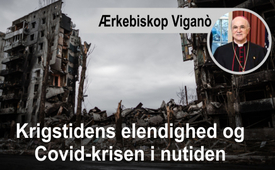 Ærkebiskop Viganò: Krigstidens elendighed og Covid-krisen i nutiden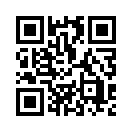 Ærkebiskop Viganò: Krigens elendighed og Covid-krisen i nutiden
Du lytter til et uddrag af ærkebiskop Viganos nylige udtalelse om den aktuelle verdenssituation. Han peger klart på den ødelæggelsestråd, som de globalistiske magteliter efterlader sig i disse dage. Ja, både Corona-pandemien og den nuværende krigseskalation i Ukraine indgår i den overordnede sammenhæng med dette "oligarki af klart identificerbare kriminelle", forklarer han. Mens de ønsker at påtvinge verden deres "nye verdensorden", opfordrer Vigano folk til at stå sammen.Aktuelle sager uden censur. Det uhørte blev hørbart. Med den nye Kla. Tv-podcast dokumenterer aktuelle og internationale begivenheder. Et ekko af tiden i et smart format. Kan høres overalt på alle tider af døgnet. Kla.tv Podcast i dag. Den fanger dit øre og ændrer verden.
Ærkebiskop Viganò: Krigstidens elendighed og Covid-krisen i nutiden

Lidelserne og truslerne mod de mennesker, der er fanget i krigen i Ukraine, vækker opsigt i hele verden. Hvem ville ikke ønske at sætte en stopper for det? 
Indtil krigsudbruddet i Ukraine havde medierne travlt med at rapportere om Corona fra tidligt om morgenen til sent om aftenen for ikke at lade bevidstheden om den fare, som Covid-19 udgjorde, forsvinde. Siden den første dag, hvor krigen begyndte, har vinden vendt sig siden den første dag. Nu er der gang i ledningerne med krigspropaganda. Opildning og spekulationer mod den skyldige fylder nyhederne og spreder sig som en steppebrand helt ind i folkeskolerne. Pludselig er Corona ikke længere på tale. I stedet holder Tyskland og Europa vejret for at undgå faren for en tredje verdenskrig. Kendte personligheder i talkshows giver deres løsninger og udtalelser. 
Den tyske politik og de tyske medier ser løsningen i militær og finansiel støtte. Samtidig opfordres borgerne i vores land til at spænde livremmen ind og endda til at sulte og fryse af solidaritet, siger Gauck. Ærkebiskop Viganò, tidligere apostolsk nuntius i USA, ser en helt anden tilgang til problemet. 
I en 50-siders erklæring redegør han for, hvad han mener er årsagen til folkets nuværende elendighed både i krigen og i kovidekrisen. Vi deler de vigtigste uddrag af hans erklæring med vores seere i denne udsendelse, som er stærkt forkortet:
- om mediernes fortælling
- om Pentagons virologiske laboratorier i Ukraine
- om præsident Selenskyj og hans forbindelser med IMF og WEF 
- om den ukrainske krig i NWO's planer 
- om Ukraine som det seneste offer for smarte bødler.

Mediernes fortælling 
Hvis man ser på, hvad der sker i Ukraine uden at lade sig vildlede af mainstream-mediernes grove fordrejninger, kan man konstatere, at respekten for hinandens rettigheder er blevet fuldstændig tilsidesat; man får endda det indtryk, at Biden-administrationen, NATO og EU bevidst ønsker at opretholde en situation med åbenlys ubalance for at gøre ethvert forsøg på en fredelig løsning af den ukrainske krise umuligt og for at provokere Den Russiske Føderation til at udløse en konflikt. Heri ligger problemets alvor. Dette er den fælde, der er sat for både Rusland og Ukraine, for at bruge dem begge til at gøre det muligt for den globalistiske elite at gennemføre deres kriminelle plan. Det bør ikke overraske os, at pluralisme og ytringsfrihed i lande, der hævder at være demokratiske, og som er så højt besungne, dagligt fornægter [fornægte = "gøre sig pinlig", "gøre nar af", "] ved censur og intolerance over for meninger, der ikke er i overensstemmelse med den officielle fortælling. Manipulationer af denne art blev normen under den såkaldte pandemi til skade for læger, videnskabsfolk og journalister, der var uenige, og som blev miskrediteret og udstødt, blot fordi de turde sætte spørgsmålstegn ved effektiviteten af eksperimentelle vaccinationer. 
o år senere har sandheden om de negative virkninger og den uheldige håndtering af den sundhedsmæssige nødsituation givet dem ret. Men sandheden bliver stædigt ignoreret, fordi den ikke svarer til det, som systemet ønskede og stadig ønsker i dag. Hvis verdensmedierne hidtil har været i stand til at lyve skamløst, sprede løgne og skjule virkeligheden i et spørgsmål af streng videnskabelig relevans, må man undre sig over, hvorfor de i den nuværende situation pludselig skulle genfinde den intellektuelle ærlighed og respekt for den etiske kodeks, som i COVID i vid udstrækning blev nægtet.
Denne kolossale svindel blev ikke kun støttet og spredt af medierne, men nationale og internationale sundhedsinstitutioner, regeringer, dommere, retshåndhævende myndigheder og det katolske hierarki selv har et medansvar for katastrofen. En katastrofe, der har påvirket milliarder af menneskers sundhed, ejendom, udøvelse af deres individuelle rettigheder og endda deres liv. Og det er svært at forestille sig, at de, der er skyldige i den forbrydelse at støtte en bevidst og ondsindet forstærket pandemi, pludselig vil få et chok af værdighed og bekymre sig om deres borgere og hjemland, når en krig truer deres sikkerhed og økonomi. 
Nyhedsbureauer, politik og offentlige institutioner er afhængige af et lille antal finansielle grupper, der tilhører et oligarki, som ikke kun er forenet af penge og magt, men også af det ideologiske tilhørsforhold, der styrer deres handlinger og indblanding i nationernes politik og i verden som helhed. Dette oligarki viser sine fangarme i FN, NATO, World Economic Forum, EU og i "filantropiske" institutioner som George Soros' Open Society og Bill & Melinda Gates Foundation - institutioner, der er private og kun står til ansvar over for sig selv, men som har magt til at påvirke de nationale regeringer.
Pentagons virologilaboratorier i Ukraine
I forbindelse med USA's interesser i Ukraine bør man også nævne de biologiske laboratorier i Ukraine, som hører under Pentagon, og hvor tilsyneladende kun amerikanske specialister med diplomatisk immunitet er ansat direkte af det amerikanske forsvarsministerium. Det er også værd at minde om Putins klage over indsamlingen af genomiske data om befolkningen, som kan bruges til bakteriologiske våben med genetisk selektion. 
Det er naturligvis vanskeligt at bekræfte oplysninger om laboratoriernes aktivitet i Ukraine, men det er forståeligt, at Den Russiske Føderation ikke uden grund mener, at disse laboratorier kan udgøre en yderligere bakteriologisk trussel mod befolkningens sikkerhed. 
Den amerikanske ambassade har fjernet alle filer vedrørende programmet til reduktion af biologiske trusler fra sit websted.

Maurizio Blondet [katolsk forsker] skrev: "Event 201-arrangementet, der simulerede pandemieksplosionen et år før den indtraf, blev sammen med de sædvanlige Bill og Melinda overværet af det tilsyneladende uskyldige Johns Hopkins University med dets gavnlige ”Center for Health Security”. Den humanitære institution havde i lang tid et mindre uskyldigt navn: Det blev kaldt "Center for Civilian Biodefence Strategies" og var ikke interesseret i amerikanernes sundhed, men snarere i det modsatte: at reagere på militære bioterrorangreb. 
Det var i realiteten en civil-militær organisation. Ved den første konference i februar 1999 i Crystal City i Arlington [Virginia], hvor Pentagon ligger, samledes 950 læger, militærpersonale, føderale embedsmænd og embedsmænd inden for folkesundhed for at deltage i en simuleringsøvelse. Formålet med simuleringen var at forsvare sig mod et imaginært "militariseret" koppeangreb. Dette var kun den første af de øvelser, der kulminerede i Event 201 og pandemiparagraffen. 
Præsident Selenskyj og hans forbindelser med IMF og WEF
Den ukrainske præsident Selenskijjs kandidatur og valg er, som mange har påpeget, i tråd med den kliché, der er indført i de seneste år, hvor man låner en komiker eller personlighed fra underholdningsindustrien ind i politik. Tro ikke, at manglen på et passende cursus honorum [karriere i embedsværket] er en hindring for at komme til tops i institutionerne. 
Tværtimod, jo mere en person virker fremmed i de politiske partiers verden, jo mere kan man antage, at hans eller hendes succes vil blive bestemt af magthaverne. 
Selenskyjs optrædener i drag er helt i tråd med LGBTQ-ideologien, som af hendes europæiske tilhængere ses som en uundværlig forudsætning for den "reform"-dagsorden, 
som alle lande bør vedtage sammen med ligestilling mellem kønnene, abort og grøn økonomi. 
Selenskyj har selv indrømmet, at den canadiske premierminister Justin Trudeau har været en inspirationskilde. Det er ikke underligt, at Selenskyj, der er medlem af WEF, kunne drage fordel af Schwab og hans allierede til at komme til magten og sikre, at det store reset også gennemføres i Ukraine.
Som den tragiske præcedens i Grækenland har vist, bliver nationale suveræniteter og folkelig vilje de facto udslettet af den internationale højfinans' beslutninger ved økonomisk afpresning af regeringspolitikken. 
Ukraine, som er et af de fattigste lande i Europa, er ingen undtagelse. Kort efter Selenskys valg nægtede Den Internationale Valutafond ham således et lån på 5 milliarder euro, 
medmindre han opfyldte deres krav om at tilpasse sig den økonomiske, skattemæssige og sociale politik, der er dikteret af den globalistiske dagsorden - begyndende med Ukraines centralbanks "uafhængighed" af regeringen. En eufemisme, som IMF har brugt til at bede Kiev-regeringen om at give afkald på den legitime kontrol over sin centralbank. Det, der ikke var muligt med tidligere regeringer, blev realiseret under Selenskyjs formandskab, 
som sammen med den nye guvernør for BCU [Ukraines centralbank], Kyrylo Shevchenko, gik ind i WEF's favør. Mindre end et år senere skrev Shevchenko en artikel til WEF med titlen "Centralbankerne er nøglen til landenes klimamål, og Ukraine viser vejen". Det er sådan, 2030-dagsordenen gennemføres under afpresning!
Den ukrainske krig i NWO's planer
Den censur, der er indført på russiske kanaler, har klart til formål at forhindre, t den officielle fortælling modsiges af kendsgerningerne. Men mens de vestlige medier viser billeder af videospillet War Thunder, billeder fra filmen Star Wars, eksplosioner i Kina, videoer af militærparader, optagelser fra Afghanistan, den romerske undergrund eller billeder af mobile krematorier ved at lade dem fremstå som virkelige og nylige scener fra krigen i Ukraine, ignoreres virkeligheden. Fordi det allerede er blevet besluttet at fremprovokere en konflikt som et masseafledningsvåben for at legitimere nye begrænsninger af frihedsrettighederne i de vestlige lande i overensstemmelse med planerne i World Economic Forum's Great Reset og FN's Agenda 2030. Det er indlysende, at det ukrainske folk er ofre for det samme globale statskup, der er udført af overnationale magter, som ikke ønsker fred mellem nationerne, men at indføre den nye verdensordens tyranni. For blot et par dage siden sagde den ukrainske parlamentariker Kira Rudik på Fox News med en Kalashnikov i hånden: "Vi ved, at vi ikke kun kæmper for Ukraine, men også for den nye verdensorden."
Menneskerettighedskrænkelserne i Ukraine og de nynazistiske militsers forbrydelser, som Putin gentagne gange har fordømt, kunne ikke finde en politisk løsning, fordi de blev planlagt 
og opildnet af den globalistiske elite i samarbejde med EU, 
NATO og den dybe amerikanske stat med en antirussisk tone, der har til formål at gøre krig uundgåelig, og hvis mål er den tvungne indførelse af energirationering og rejserestriktioner, indførelse af digital ID og udskiftning af papirpenge med elektroniske penge, især i Europa. 
Vi taler ikke om teoretiske projekter. Det er beslutninger, der er blevet truffet konkret, både på europæisk plan og i de enkelte lande. 
Ukraine er det seneste offer for smarte bødler
Den russisk-ukrainske krise brød ikke pludseligt ud. Det er blevet forberedt og opildnet i lang tid, og det begyndte helt sikkert med kuppet i 2014. Dette fremgår blandt andre ubestridelige kendsgerninger af CIA's træning af Azov-bataljonen i at "dræbe russere". Der er tegn på langsigtede hensigter, der er i overensstemmelse med NATO's ubarmhjertige ekspansion mod øst. Euromaidans farverevolution og dannelsen af en pro-NATO-regering bestående af World Economic Forum-uddannede homines novi [opkomlinge] og George Soros havde til formål at skabe betingelserne for Ukraines underordning under NATO-blokken og fjerne det fra Den Russiske Føderations indflydelse. 
Vi i Vesten tror, at "oligarkerne" kun findes i Rusland, mens virkeligheden er, at de hovedsageligt findes i de lande, der tidligere udgjorde Sovjetunionen, hvor de kan akkumulere rigdom og magt ved blot at stille sig til rådighed for udenlandske "filantroper" og multinationale selskaber. Det er disse ukrainske milliardærer, der sælger Ukraine til det korrupte og korrupte Vesten og for deres egen skyld handler med deres landsmænds slaveri til fordel for de ågerkarlsforretninger, 
der er ved at overtage verden og indføre de samme hensynsløse og umoralske systemer overalt. Tidligere har de skåret lønningerne ned for arbejdstagerne i Athen og Thessaloniki, i dag har de simpelthen udvidet deres horisont til hele Europa, hvor befolkningen stadig ser med vantro på, at der først indføres et sundhedsdiktatur og derefter et miljødiktatur.
På den anden side, hvordan ville de uden krigens påskud have kunnet retfærdiggøre de skyhøje priser på benzin og brændstof og fremtvinge en "økologisk" overgangsproces for at kontrollere de fattige masser? Hvordan ville de have været i stand til at få den vestlige verdens befolkninger til at sluge etableringen af den nye verdensordens tyranni, efterhånden som pandemifaressen rullede op og bragte de forbrydelser mod menneskeheden, som Big Pharma havde begået, frem i lyset?
Det ukrainske folk, uanset hvilken etnisk gruppe det tilhører, er blot det seneste uvidende gidsel for det overnationale totalitære regime, der har tvunget hele verdens økonomier i knæ gennem Covid-bedrageriet efter at have teoretiseret offentligt om behovet for at decimere verdens befolkning og gøre de overlevende til kronisk syge patienter, der har beskadiget deres immunsystem uopretteligt.
Hvis der er ét positivt aspekt, som nogen af os kan se i denne krise, er det, at den har afsløret det globalistiske tyrannis rædsel, dets skånselsløse kynisme og dets evne til at ødelægge og tilintetgøre alt, hvad det rører ved. Det er ikke ukrainerne, der skal tiltræde EU eller NATO, 
det er snarere de andre nationer, der endelig bør rystes af stolthed og mod til at forlade dem, 
og ryste dette foragtelige åg af sig og genfinde deres egen uafhængighed, suverænitet, identitet og tro. Deres egne sjæle.
For at gøre det klart, at den nye orden ikke er en uundgåelig skæbne. Den kan undergraves og fordømmes, hvis blot verdens befolkninger indser, at de er blevet bedraget 
og snydt af et oligarki af klart identificerbare forbrydere, som en dag vil skulle stå til ansvar for de sanktioner og pengestop, som de nu ustraffet pålægger alle, der ikke knæler for dem.
Derfor opfordrer jeg befolkningerne og alle de mennesker, der bekymrer sig om fremtiden, det fælles bedste, fred og frihed for alle, til at slutte sig sammen i en antiglobalistisk alliance mod den nye verdensordens tyranni!
Kære seere, lad os huske, at næsten alle i lang tid sagde: "Aldrig mere krig!" 
Det, der sker i dag, er ifølge Viganòs udtalelse langt mere end "bare" konventionel krig mellem nationer. Der er en global sammensværgelse på vej, som har til hensigt at føre krig mod hele menneskeheden. Krigen i Ukraine er en lille brik i puslespillet i denne sammenhæng. At levere våben til Ukraine vil ikke gøre andet end at forårsage mere lidelse og forsinke krigen yderligere! Og lad os ikke glemme, at der også her er dem, der tjener penge på krige - våbenproducenterne og -leverandørerne samt deres aktionærer og investorer osv., som slet ikke er interesseret i en hurtig afslutning af krigen, fordi de er dem, der tjener på krige og kriser.
Hvor hurtigt ville enhver krise, enhver krig og enhver sammensværgelse ikke blive bragt til ophør, hvis der blev indført et absolut bindende verdensomspændende forbud mod krisegevinster!fra wouKilder:Udtalelse: Tidligere apostolsk nuntius i USA om krisen mellem Rusland og Ukraine
https://uncutnews.ch/abt-vigano-globalisten-haben-den-krieg-in-der-ukraine-angezettelt-um-die-tyrannei-der-neuen-weltordnung-zu-errichten/Dette kan også interessere dig:#Ukraine-da - www.kla.tv/Ukraine-da

#CarloMariaVigano-da - www.kla.tv/CarloMariaVigano-da

#Terro-da - www.kla.tv/Terro-da

#CrisisProfit-da - www.kla.tv/CrisisProfit-da

#Podcast-da - www.kla.tv/Podcast-daKla.TV - De andre nyheder ... gratis - uafhængige - ucensurerede ...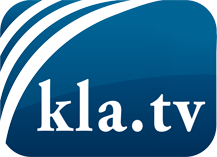 hvad medierne ikke bør tie stille om ...Lidt hørt - af folket, for folket! ...regular News at www.kla.tv/daHold dig opdateret - det er det hele værd!Gratis tilmelding til vores e-mail-nyhedsbrev her: www.kla.tv/abo-enSikkerhedsrådgivning:Desværre bliver modstemmer censureret og undertrykt mere og mere. Så længe vi ikke rapporterer i overensstemmelse med de korporative mediers ideologi og interesser, er vi konstant i fare for, at der vil blive fundet undskyldninger for at lukke eller skade Kla.TV.Så tilmeld dig et internetuafhængigt netværk i dag! Klik her: www.kla.tv/vernetzung&lang=daLicens:    Creative Commons-licens med tilskrivning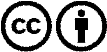 Spredning og gengivelse er tilladt, hvis Kla.TV med kildeangivelse. Intet indhold må præsenteres uden for sammenhæng.
Statsfinansierede institutioner må ikke anvende den uden skriftlig tilladelse fra Kla.TV. Overtrædelse vil blive retsligt forfulgt.